Dixon Montessori Charter School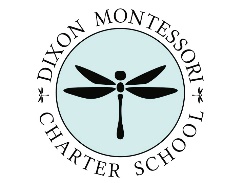 Teacher Checklist Show you have MERIT by beingRespectful, Responsible, and Safe!Teach EVERY STUDENT the school-wide planHang your expectations and enforcement posters above your think chairSend the DMCS Management Plan letter out to parents/guardians Integrate statements encouraging positive behaviors into Project Wisdom announcementsConstantly refer to the school and classroom plans for teaching the skills, issuing consequences and rewarding appropriate behavior.Track student behavior on DMCS Behavior LogsAlways keep at least a 4:1 positivity ratio